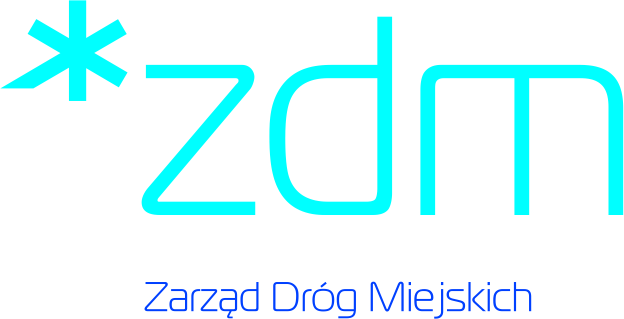 Poznań, dnia  15.08.2019 r.Nr Sprawy: PP.342.6.2018Utrzymanie w czystości automatów parkingowych w Strefie Płatnego Parkowania w PoznaniuOpis  przedmiotu zamówienia:Przedmiotem zamówienia są usługi polegające na utrzymaniu w czystości automatów parkingowych w Strefie Płatnego Parkowania w Poznaniu.Dotyczy wykonywania nw. czynności polegających na utrzymaniu w czystości 422 automatów parkingowych, w tym 164 automaty z systemem solarnym poprzez:oczyszczanie całej powierzchni automatu z zanieczyszczeń (łącznie z daszkiem),oczyszczanie od 20 do 40 szt. automatów parkingowych dziennie (przewiduje się częstotliwość mycia każdego automatu parkingowego przynajmniej raz w miesiącu),wykaszanie odchwaszczanie i usuwanie zanieczyszczeń wokół parkomatu (w odległości minimum 1 m.) Wymaga się dostarczenia każdorazowo po wykonaniu usługi karty przekazania odpadów zielonych ulegających biodegradacji,w okresie zimowym odśnieżanie przedniej strony automatu parkingowego umożliwiając dostęp do urządzenia oraz usuwanie zaległego śniegu z systemu solarnego,wymaga się, aby usługi oczyszczania automatów parkingowych odbywały się od poniedziałku do piątku w godzinach funkcjonowania Strefy Płatnego Parkowania, tj. od godz.8.00 do 18.00. Ponadto każdy pracownik będzie wyposażony w telefon komórkowy celem bieżącego kontaktu z Zamawiającym. zapewnienie własnego sprzętu oraz środków czyszczących, których koszt wliczony został w cenę usługi (wykorzystywane środki czystości nie mogą wywoływać reakcji chemicznych powodujących powstawanie odbarwień na powierzchni automatów parkingowych lub innych reakcji powodujących zniszczenia powierzchni automatu parkingowego; dopuszcza się użycie środków chemicznych typu: płyn uniwersalny Ajax, preparat o neutralnym pH do usuwania graffiti RALF, biodegradowalny, umiarkowanie pieniący preparat czyszczący na bazie wody HIAB H-21. Zleceniobiorca przekaże imienny wykaz pracowników wykonujących usługę.Oferent zobowiązany będzie do wykonania dodatkowych czynności:usuwania na wezwanie z powierzchni automatów napisów i rysunków typu graffiti, naklejek, ogłoszeń i innych zanieczyszczeń niezwiązanych z funkcjonowaniem SPP i automatu parkingowego.Oferent zobowiązany będzie  do systematycznego nadzoru pracowników w trakcie bezpośredniego świadczenia usługi.Oferent zobowiązany będzie do wyposażenia pracowników bezpośrednio wykonujących przedmiot zlecenia w kamizelki odblaskowe oraz oznakowany pojazd samochodowy do   3,5 t. wyposażony w lampę ostrzegawczą błyskową koloru żółtego.Oferent każdorazowo po wykonaniu usługi zobowiązany będzie do pobrania biletu testowego z umytego automatu parkingowego oraz sporządzenia dokumentacji zdjęciowej – przekazywane najpóźniej w następnym dniu od wykonania usługi (do godz. 10:00) Zamawiającemu.Numer referencyjny nadany przez zamawiającego:PP.342.6.2019Nie dopuszcza się składania ofert częściowych.Czas trwania zamówienia lub termin wykonania:	Umowa realizowana będzie w okresie od 1 stycznia 2020 r. do 31 grudnia 2020 r.Warunki uczestnictwa:Poprzez ofertę rozumie się złożenie następujących dokumentów: wypełniony i podpisany formularz ofertowy stanowiący załącznik nr 1;aktualny odpis z właściwego rejestru lub aktualny wydruk z Centralnej Ewidencji i Informacji o Działalności Gospodarczej (w skrócie CEIDG), jeżeli odrębne przepisy wymagają wpisu do rejestru lub zgłoszenia do Centralnej Ewidencji i Informacji o Działalności Gospodarczej (w skrócie CEIDG), wystawiony/wydrukowany nie wcześniej niż 3 miesięcy przed upływem terminu składania ofert potwierdzający posiadanie uprawnień do wykonywania określonej działalności lub czynności (kod PKD 81.29.Z);wykazu wykonywanych przez Wykonawcę w okresie 3 lat przed dniem wszczęcia postępowania o udzielenie zamówienia, a jeżeli okres prowadzenia działalności gospodarczej jest krótszy – w tym okresie przynajmniej jednej usługi polegającej na utrzymaniu w czystości automatów parkingowych lub skrzynek elektrycznych wraz z usuwaniem graffiti z powierzchni lakierowanej bez ich uszkodzenia w ilości przynajmniej 150 urządzeń przez łączny okres minimum 3 miesięcy i wartości minimum 50 000,00 zł brutto, wraz z dokumentami potwierdzającymi że usługi wymienione w wykazie zostały wykonane należycie. Wykaz należy opracować zgodnie ze wzorem stanowiącym załącznik nr 2;dokumentację zdjęciowa wykonaną w dowolnej ilości przedstawiającą oznakowany pojazd samochodowy do 3,5 t. wyposażony w lampę ostrzegawczą błyskową koloru żółtego z widocznymi tablicami rejestracyjnymi, który zostanie użyty do realizacji zamówienia, dowód rejestracyjny wskazanego samochodu z którego wynikać będzie własność pojazdu przez oferenta (w przypadku własności pojazdu przez inny podmiot przedstawić należy stosowne dokumenty, z których wynikać będzie fakt władania pojazdem np. umowa leasingowa);Wykonawca zgodnie z obowiązującymi zapisami ustawy o elektromobilności i paliwach alternatywnych musi spełniać kryteria wynikające z Art.76 Ustawy (tj. % udział pojazdów elektrycznych w wykonaniu zadania) W przypadku złożenia oferty bez któregokolwiek z dokumentów lub niespełnienia warunków określonych w pkt 2 skutkować będzie odrzuceniem oferty.Wybrany Oferent zobowiązany jest przedstawić najpóźniej w dniu zawarcia umowy dokument potwierdzający nabycie polisy, a w przypadku jej braku inny dokument potwierdzający, że Oferent jest ubezpieczony od odpowiedzialności cywilnej w zakresie prowadzonej działalności związanej z przedmiotem zamówienia w wysokości nie mniejszej niż 100 000PLN. Nie przedstawienie dokumentu potwierdzającego posiadanie ubezpieczenia OC w zakresie prowadzonej działalności jest równoznaczne z odmową zawarcia umowy.Zamawiający wymaga, aby przedmiot zamówienia realizowany był wyłącznie siłami Oferenta ( również bez możliwości udostępnienia Oferentowi wiedzy i doświadczenia przez inny podmiot).Oferenci są związani z ofertą przez okres 15 dni roboczych od terminu składania ofert.Przy wyborze i ocenie ofert, Zamawiający kierować się będzie kryterium ceny oferty, które rozpatrywane będzie na podstawie całkowitej ceny brutto za wykonanie przedmiotu zamówienia. Za najkorzystniejszą zostanie uznana oferta zawierająca najniższą cenę.Wykonawca zobowiązany jest ująć w cenie oferty wszelkie wymagane elementy pozwalające na prawidłowe pod względem technicznym wykonanie zamówienia. Żadne roszczenia Wykonawcy z tytułu zmiany ceny po zawarciu umowy nie będą uwzględniane.Wymaga się, aby Oferent prowadził właściwy rodzaj działalności gospodarczej ( kod PKD 81.29.Z) dla realizacji przedmiotowego zamówienia, zgodny z Polską Klasyfikacją Działalności (PKD) uchwaloną Rozporządzeniem Rady Ministrów z dnia 24 grudnia 2007 r.O wyborze najkorzystniejszej oferty Zleceniodawca zawiadomi niezwłocznie zwycięskiego oferenta.Umowa zostanie podpisana w terminie 10 dni od dnia wyboru najkorzystniejszej oferty, pod rygorem wybrania kolejnego oferenta.Zamawiający zastrzega sobie prawo odstąpienia od przeprowadzenia lub unieważnienia postępowania bez podania przyczyny.Wykonawca do prawidłowego wykonania zadania musi dysponować każdą osobą posiadającą uprawnienia elektryczne o napięciu < 1 KW.Terminy wykonywania zamówienia i kary umowne:Termin wykonania zamówienia: od  01 stycznia 2020r do 31grudnia 2020 r.Z tytułu przekroczenia któregokolwiek z ww. terminu, naliczana będzie kara w wysokości 0,5 % wynagrodzenia przedmiotowego zlecenia za każdy dzień opóźnienia. Zleceniobiorca będzie zobowiązany zapłacić Zleceniodawcy karę umowną z tytułu odstąpienia od umowy przez jedną ze Stron, z przyczyn leżących po stronie Zleceniobiorcy, w wysokości 20% wynagrodzenia.Termin składania ofert:	Ofertę należy złożyć do dnia 21 sierpnia 2019r. do godz. 12:00 Osoba kontaktowa : Idziak Sławomir tel. 696 402 068Data otwarcia ofert:Otwarcie ofert nastąpi w dniu 21 sierpnia 2019r. godzina 15:00 w Biurze Zarządu Dróg Miejskich w Poznaniu.Miejsce złożenia ofert:Wydział Parkowania, ul. Pułaskiego  9, 60-607 Poznań, pok. nr 2Pouczenie:Oferty w zależności od preferencji wykonawców mogą być dostarczane do ZDM w różny sposób, np. osobiście lub pocztą tradycyjną w zamkniętej kopercie. W celu łatwej identyfikacji, koperty powinny być opatrzone nazwą zadania, nazwą wydziału lub/i numerem postępowania oraz informacją ”nie otwierać przed 21 sierpnia 2019r. – oferta do postępowania o udzielenie zamówienia publicznego”Oferty złożone po terminie zostaną odesłane bez otwierania. W przypadku braku możliwości identyfikacji Oferenta bez otwierania opakowania, oferta zostanie otwarta i opatrzona właściwą adnotacją. Uwaga: Nie wyklucza się możliwości składania ofert drogą elektroniczną na adres zdm@zdm.poznan.pl z zaznaczeniem w temacie wiadomości nazwy zadania, nazwy wydziału lub/i numeru postępowania, jednakże wówczas pominięty zostaje zapis „ nie otwierać przed 21 sierpnia 2019r – ofert do postępowania o udzielenie zamówienia publicznego”.Wykorzystując tę drogę oferty Oferent powinien być świadomy, że nie ma możliwości zachowania tajności jego oferty do momentu łącznego otwarcia wszystkich ofert.Załączniki:Formularz ofertowy,Wykaz realizowanych usług i referencji